ПРОЕКТ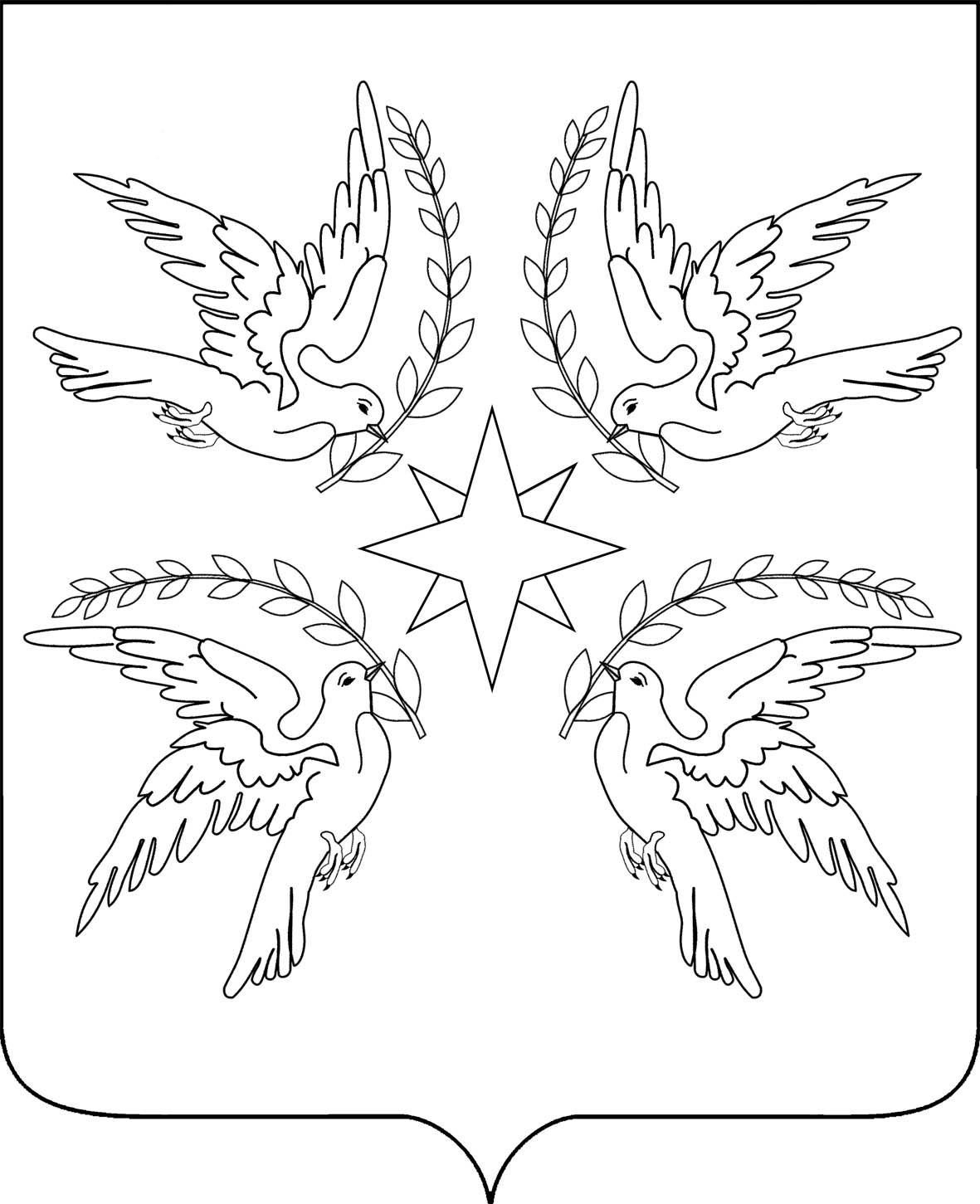 АДМИНИСТРАЦИЯ ДРУЖНЕНСКОГО СЕЛЬСКОГО ПОСЕЛЕНИЯБЕЛОРЕЧЕНСКОГО РАЙОНАПОСТАНОВЛЕНИЕот 26.02.2016                                                                                                 № 29поселок ДружныйО признании утратившими силу постановленийадминистрации Дружненского сельского поселенияБелореченского района от 17 апреля 2013 года № 57, от 14 ноября 2014 года № 222В соответствии с законом Краснодарского края от 5 ноября 2014 №3039 «О закреплении  за сельскими поселениями  Краснодарского края вопросов  местного значения», в целях приведения в соответствие с требованиями действующего законодательства нормативных правовых актов, принятых администрацией Дружненского сельского поселения, руководствуясь статьей 32 Устава Дружненского сельского поселения Белореченского района,               п о с т а н о в л я ю:1. Признать утратившими силу постановления администрации Дружненского сельского поселения Белореченского района:1.1. постановление от 17 апреля 2013 года № 57 «Об утверждении административного регламента предоставления муниципальной услуги «Заключение договора социального найма муниципальных жилищных помещений»;1.2. постановление от 14 ноября 2014 года № 222 «О внесении изменений в постановление администрации Дружненского сельского поселения Белореченского района от 17.04.2013  №57 «Об утверждении административного регламента предоставления муниципальной услуги «Заключение договора социального найма муниципальных жилых помещений».2. Общему отделу администрации Дружненского сельского поселения Белореченского района (Кнышовой) обнародовать настоящее постановление в установленном порядке.3. Контроль за исполнением постановления возложить на заместителя главы Дружненского сельского поселения Белореченского района М.А.Мяснянкина.4. Постановление вступает в силу со дня его официального обнародования.Глава Дружненского сельскогопоселения Белореченского района                                                       А.Н.ШипкоЛИСТ СОГЛАСОВАНИЯпроекта постановления администрацииДружненского сельского поселения Белореченского районаот 26.02.2016 № 29«О признании утратившими силу постановленийадминистрации Дружненского сельского поселенияБелореченского района от 17 апреля 2013 года № 57, от 14 ноября 2014 года № 222»Проект внесен:Общим отделом администрацииДружненского сельского поселенияБелореченского районаВедущий специалист                                                                          К.В.КостенкоПроект согласован:Общим отделом администрацииДружненского сельского поселенияБелореченского районаНачальник                                                                                           Л.В.КнышоваЗаместитель главыДружненского сельского поселенияБелореченского района                                                                 М.А.Мяснянкин